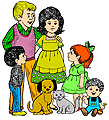 Ребенок — Человек! И этот Человек нуждается не в окрике и наказании, а в поддержке и мудром совете родителей, не в злом и жестоком обращении, а в добре, заботе и любви. Ребенок еще не может и не умеет защитить себя от физического насилия и психического давления со стороны взрослого. Но дети учатся у нас поведению, манерам общения, крику, если мы кричим, грубости, если мы грубим, жестокости, если мы это демонстрируем. Ребенок, который воспитывается в условиях бесправия, никогда не будет уважать прав другого человека. И, наоборот, доброе, хорошее поведение наших детей порождается только добром. Удивительно, но ненасилие гораздо больше способствует гармоничному росту и всестороннему развитию ребенка, чем грубое и жесткое обращение с ребенком. 
Наши необдуманные агрессивные действия по отношению к ребенку порой могут быть вызваны даже не проступками ребенка, а нашей усталостью, неприятностями и неудачами, раздражением и т.д. Гнев, вылитый в этом случае на ребенка, ничему его не учит, а только унижает. 
     Как можно и нельзя наказывать  ребенка.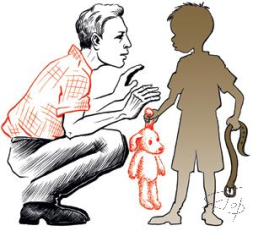 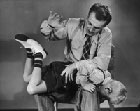 Вот каковы правила, которым желательно следовать при наказании ребенка:наказание не должно вредить здоровью ребенка; если есть сомнение - наказывать или не наказывать - НЕ НАКАЗЫВАЙТЕ!лучше не наказывать, если наказание запоздало;наказан - прощен, после наказания следует прощение;наказывать необходимо без унижения.

        Родителям о наказанииШлепая ребенка, Вы учите его бояться Вас. Проявляя при детях худшие черты своего характера, вы показываете им дурной пример. Телесные наказания требуют от родителей меньше ума и способностей, чем любые другие воспитательные меры. Шлепки могут только утвердить, но не изменить поведение ребенка. Наказания вынуждают ребенка опасаться потерять родительскую любовь. Он чувствует себя отверженным и начинает ревновать к брату или сестре, а порой и к родителям.У наказанного ребенка может возникнуть враждебное чувство к родителям. И едва в нем объединятся два чувства: любовь и ненависть,- как сразу возникает конфликт.Если Вы шлепаете ребенка под горячую руку, это означает, что Вы хуже владеете собой, нежели требуете от ребенка.Частые наказания побуждают ребенка привлекать внимание родителей любыми средствами.Чем заменить наказание.Терпением. Это самая большая добродетель, которая только может быть у родителей. Объяснением. Объясняйте ребенку, почему его поведение неправильно, но будьте предельно кратки. Неторопливостью. Не спешите наказывать сына или дочь – подождите, пока проступок повторится.Наградами. Они более эффективны, чем наказание.        Общие советы для родителей. Если хотите, чтобы ребенок уважал вас, уважайте его сами. Признавайте в каждом ребенке личность. Критикуя поступки ребенка, не переходите на личность. Осуждайте поведение, а не ребенка.  Не требуйте от ребенка того, что не соответствует его возрастным или индивидуальным возможностям. Если есть необходимость в «проработке» ребенка, связанный с назиданиями и упреками, помните, что они действенны только в течение 2 – 3 минут. Не стремитесь любой ценой получить от ребенка признание им ошибок и обещание «больше так не делать». Это всегда или фальшь, или унижение, которого ребенок чаще всего не прощает, особенно если это унижение ты заставил его пережить публично.Увидев, как ваш ребенок вздрагивает при внезапном громком звуке или при движении вашей руки – родитель, испугайся и задумайся!Ваша тревожность, уныние, депрессия, страх передаются ребенку, ваша взрывоопасность заразительна. Умейте слушать детей. Не  торопитесь высказать свое мнение по каждому поводу. Учите ребенка делать бескорыстные подарки, если хотите сами получать от него их в старости. 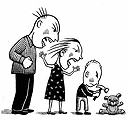 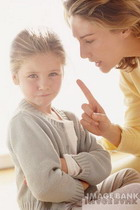 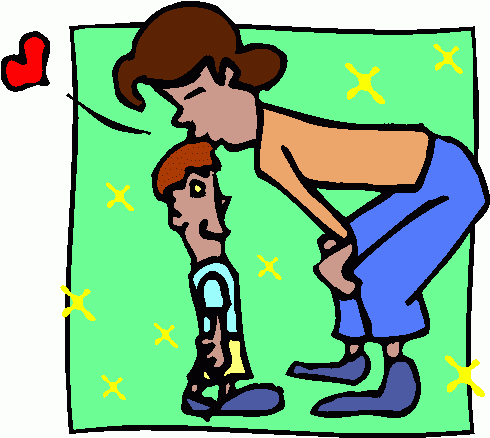 